Policy & Procedures Manual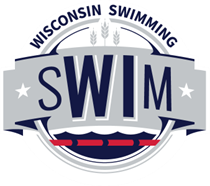 Wisconsin Swimming, Inc.Policy 32: Children’s Online Privacy Protection Act (COPPA) ComplianceEffective Date:  October 28, 2014Revision:  Scope: This policy is to ensure Wisconsin Swimming complies with the Children’s Online Privacy Protection Act COPPA General InformationThe Children’s Online Privacy Protection Act applies to the online collection of personal information from children under 13.Policy Date of RevisionPolicy Section(s)Changes MadeOctober 24, 2017AllRenumbered from Policy 26 to Policy 32